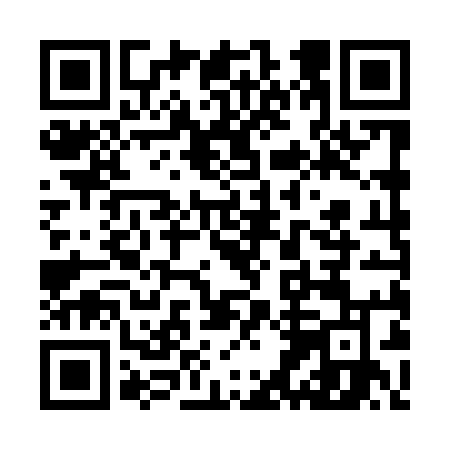 Ramadan times for Radziwilka, PolandMon 11 Mar 2024 - Wed 10 Apr 2024High Latitude Method: Angle Based RulePrayer Calculation Method: Muslim World LeagueAsar Calculation Method: HanafiPrayer times provided by https://www.salahtimes.comDateDayFajrSuhurSunriseDhuhrAsrIftarMaghribIsha11Mon4:084:086:0211:493:415:375:377:2412Tue4:064:066:0011:493:425:395:397:2613Wed4:034:035:5711:493:445:415:417:2814Thu4:014:015:5511:483:455:435:437:3015Fri3:583:585:5311:483:475:445:447:3216Sat3:563:565:5011:483:485:465:467:3417Sun3:533:535:4811:473:495:485:487:3618Mon3:503:505:4611:473:515:505:507:3819Tue3:483:485:4311:473:525:515:517:4020Wed3:453:455:4111:473:545:535:537:4221Thu3:423:425:3911:463:555:555:557:4422Fri3:403:405:3611:463:565:575:577:4623Sat3:373:375:3411:463:585:585:587:4824Sun3:343:345:3211:453:596:006:007:5125Mon3:313:315:2911:454:016:026:027:5326Tue3:293:295:2711:454:026:046:047:5527Wed3:263:265:2511:444:036:056:057:5728Thu3:233:235:2211:444:056:076:077:5929Fri3:203:205:2011:444:066:096:098:0130Sat3:173:175:1811:444:076:116:118:0431Sun4:144:146:1512:435:087:127:129:061Mon4:124:126:1312:435:107:147:149:082Tue4:094:096:1112:435:117:167:169:103Wed4:064:066:0812:425:127:177:179:134Thu4:034:036:0612:425:137:197:199:155Fri4:004:006:0412:425:157:217:219:176Sat3:573:576:0112:425:167:237:239:207Sun3:543:545:5912:415:177:247:249:228Mon3:513:515:5712:415:187:267:269:259Tue3:473:475:5512:415:207:287:289:2710Wed3:443:445:5212:405:217:307:309:30